FOR IMMEDIATE RELEASE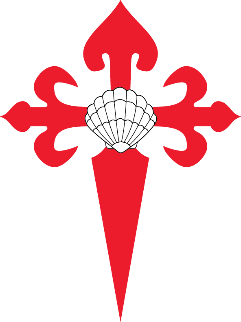 Wednesday, September 9, 2015PRESS CONTACT  Jennifer Hartlage MoranSt. James Catholic Church and Schooljmoran@stjames-etown.org270.765.6268 (work); 270-349-8149 (cell)SAINT JAMES CATHOLIC CHURCH PARISHIONERS PREPARE FOR ORDAINED MINISTRYThree men are engaged in formation for a life of service in the Catholic tradition Elizabethtown, KY – August 27 – St. James Catholic Church currently has three men who are preparing for their life-long vocation to serve the Catholic Church through religious life.Deacon Sean McKinley, Elizabethtown native is in his final year of formation at Theological College affiliated with The Catholic University of America in Washington, D.C. Deacon Sean is expected to be ordained as a priest for the Archdiocese of Louisville in May 2016 at the Cathedral of the Assumption.Seminarian Tony Cecil is a graduate of Bishop Simon Bruté College Seminary and Marian University in Indianapolis with a BA in Catholic Studies, concentrating in Pre-Theology Philosophy.  He is beginning his first year of formation at St. Meinrad Seminary and School of Theology in Indiana.  In addition to the seminarians in formation, St. James parishioner Dean R. Giulitto has recently been accepted into the Aspirancy phase of the Archdiocese of Louisville Diaconate Formation Program.  Dean and his wife May will continue their personal discernment about the Diaconate and at the end of Aspirancy will join the archdiocesan diaconate office in deciding whether to continue as a candidate which culminates in ordination in the Order of Deacons.  “There is a rich history of vocations associated with Saint James Catholic Church.  As the spiritual leader for Catholics in the Heartland of Kentucky for more than 160 years, our parish continues to provide the inspiration for those who are called to religious life,” said Fr. Martin Linebach, Pastor of Saint James Catholic Church.  “These three men embody a spirituality that will strengthen the faith communities in which they live and work.”Since 2006, there have been three men from Saint James Catholic Church who have been ordained priests.  In addition, the parish has seen five of its native sons ordained into the Archdiocese of Louisville Order of Deacons.####Saint James Catholic Church has been a spiritual presence in the Heartland of Kentucky since 1851.  It is our mission to worship God, spread the Good News of Jesus Christ, respond to those in need, and to seek unity in Christ among our family of faith, and contribute to the common good of all people in Hardin County.  The parish is the fifth largest in terms of membership within the Archdiocese of Louisville serving 1700 families.  Among a variety of ministries, Saint James Catholic School is a critical mission of the parish instructing nearly 500 students each day in the Catholic tradition through a partnership with our priests, parents, parish and community.  